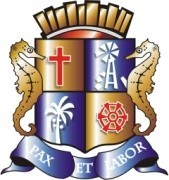 ESTADO DE SERGIPEPREFEITURA MUNICIPAL DE ARACAJUFundação Municipal de Formação para o Trabalho – FUNDATCoordenadoria de Gestao Pessoal - COGESPRelaçao Terceirizados da Empresa Via NorteExercicio 2021Atualizado em Dezembro 2021NomeEmpresaCNPJCargo/AtividadeLotaçaoANA MACIA SANTOS SILVA DE ALMEIDAVia Norte Serviços07.383.716/0001-64Aux. Seviços GeraisFundat – Santa MariaFELIPE DOS SANTOSVia Norte Serviços07.383.716/0001-64Aux. Seviços GeraisFundat – Santos DumontJOALDO MATOS ARAUJO OLIVEIRAVia Norte Serviços07.383.716/0001-64Aux. Seviços GeraisFundat – Porto DantasJUSSARA PEREIRA DE SOUZAVia Norte Serviços07.383.716/0001-64Aux. Seviços GeraisFundat – Augusto FrancoNILMA CORREIA SANTOS SILVAVia Norte Serviços07.383.716/0001-64Aux. Seviços GeraisFundat - SEDEMICHELLE BISPO DOS SANTOSVia Norte Serviços07.383.716/0001-64Aux. Seviços GeraisFundat - SEDERITA DE CASSIA SANTOSVia Norte Serviços07.383.716/0001-64Aux. Seviços GeraisFundat – Coroa do Meio IRUTE ALMEIDA DE SANTANAVia Norte Serviços07.383.716/0001-64Aux. Seviços GeraisFundat – 17 de MarçoSILVANEIDE DE JESUS SANTOSVia Norte Serviços07.383.716/0001-64Aux. Seviços GeraisFundat – Jardim EsperançaVANUZA SOUZA SANTANAVia Norte Serviços07.383.716/0001-64Aux. Seviços GeraisFundat – Coroa do Meio II